Eglise St Joseph 27 décembre 2020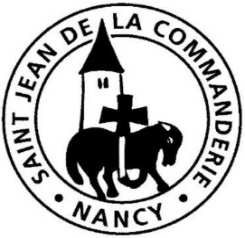 Sainte Famille BMes yeux ont vu le salutA la Suite de St Paul, reconnaissons que la foi est une grâce qui ouvre nos vies à tous les possibles, comme l’illustre Sara donnant naissance à Isaac malgré son grand âge ; la foi ouvre également notre regard comme Syméon qui saura reconnaître le Messie dans le Nouveau-né qu’il a dans les bras.CHANT D’ENTREEPeuple fidèle  F 5Peuple fidèle, le Seigneur t’appelle, C’est fête sur terre, le Christ est né. Viens à la crèche voir le Roi du monde.En lui viens reconnaître (ter) ton Dieu, ton SauveurVerbe, lumière, et splendeur du Père, Il naît d’une mère, petit enfant.Dieu véritable, le Seigneur fait homme.En lui viens reconnaître...Peuple fidèle, en ce jour de fête, Proclame la gloire de ton Seigneur.Dieu se fait homme pour montrer qu’il t’aime.En lui viens reconnaître...1ère Lecture : Gn 15, 1-6 ; 21, 1-3Dans ce texte, la toute-puissance de Dieu se manifeste dans nos stérilités qu’elle rend fécondes. C’est ainsi qu’il annonce à Abraham que, malgré l’âge de Sara, il va avoir un fils et, plus encore, une grande dépendance.Psaume 104Le Seigneur s’est souvenu de son alliance.Rendez grâce au Seigneur, proclamez son nom, Annoncez parmi les peuples ses hauts faits ; Chantez et jouez pour lui,Redites sans fin ses merveilles.Glorifiez-vous de son nom très saint :Joie pour les cœurs qui cherchent Dieu ! Cherchez le Seigneur et sa puissance, Recherchez sans trêve sa face.Souvenez-vous des merveilles qu’il a faites,De ses prodiges, des jugements qu’il prononça, Vous, la race d’Abraham son serviteur,Les fis de Jacob qu’il a choisis.Il s’est toujours souvenu de son alliance, Parole édictée pour mille générations :Promesse faite à Abraham, Garantie par serment à Isaac.2ème Lecture :He 11, 8. 11-12. 17-19Pour Paul, la force de la foi s’exprime à travers Abraham et Sara : par leur confiance totale dans la puissance divine, tous deux oseront surmonter leurs peurs et leurs doutes pour vivre ce qui paraissait impossible et déraisonnable.Evangile : Lc 2, 22-40Alléluia, Bonne Nouvelle. (bis)A bien des reprises, dans le passé, Dieu a parlé à nos pères par les prophètesAla fin, en ces jours où nous sommes, il nous a parlé par son Fils.Alléluia, Bonne Nouvelle. (bis)PRIERE DES FIDELESEn cette fête de la Sainte Famille, ayons, comme Syméon, le cœur plein de joie et de confiance pour présenter, à l’enfant Jésus, nos prières pour le monde et pour nos frères.Seigneur Jésus, regarde ton Eglise avec bonté.Aide-la à trouver les mots et les gestes qui proclament amour à tous  pour que les hommes aient le désir de faire vivre entre eux un véritable esprit fraternel. R/R/ Jésus, Sauveur du monde, écoute et prends pitié.Seigneur Jésus, regarde les difficultés de notre monde.Sois la lumière qui conduit nos sociétés à des décisions plus justes et plus équitables pour protéger la dignité de tous et prendre soin de chacun. R/Seigneur Jésus, regarde la souffrance des hommes.Fais qu’une main tendue, un mot affectueux ou une présence active apporte à ceux qui en ont besoin un signe de charité fraternelle, source d’espérance en ton amour. R/Seigneur Jésus, regarde la vie de notre communauté.Fortifie en elle la disponibilité et l’esprit de charité pour qu’elle témoigne avec constance de ton attention et de la sollicitude pour tous. R/Seigneur Jésus, toi qui nous conduis sur les chemins de vie, d’un cœur confiant, nous nous tournons vers toi pour te demander d’entendre nos prières et d’intercéder pour nous auprès du Père. Par Jésus, le Christ, notre Seigneur. – Amen.COMMUNIONDouce nuitDouce nuit, sainte nuit ! Dans les cieux, l’astre luit !Le mystère annoncé s’accomplit. Cet enfant sur la paille endormi, C’est l’amour infini ! C’est l’amour infini !C’est vers nous qu’il accourt en un don sans retour !De ce monde ignorant de l’amour où commence aujourd’hui son séjour, Qu’il soit Roi pour toujours ! Qu’il soit Roi pour toujours !Dans un étable obscureDans une étable obscure, sous le ciel étoilé ! Et d’une Vierge pure, un doux Sauveur est né.Le Seigneur Jésus-Christ est né dans une crèche quand a sonné minuit.Plein d’une foi profonde, le monde est à genoux. Frêle majesté blonde, étends les mains sur nous !Ô Jésus tout petit ! le monde entier t’acclame dans l’adorable nuit !ENVOIIl est né le Divin Enfant : jouez hautbois, résonnez musettes ! Il est né le Divin Enfant : chantons tous son avènement !Depuis plus de quatre mille ans, nous le promettaient les prophètes ! Depuis plus de quatre mille ans, nous attendions cet heureux temps !Exulte, toi aussi,avec le saint vieillard Syméon etavec Anne si âgée.Coursau-devantde la Mèreet de l’Enfant.Saint Bonaventure (XIII° siècle)